Client Name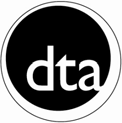 Request for Agency Employee(s) to be my SNAP Authorized RepresentativeAgency NameClient’s Residential Address	Administrative Office AddressLast 4 Digits of Client’s SSN or Agency ID	Agency’s Federal Employer Identification Number (FEIN)This means they can sign my SNAP paperwork or any other forms, report changes and talk about my case with DTA. If I get too many benefits because a group home or drug/alcohol treatment center applied for SNAP on my behalf, but gave DTA the wrong information, then the agency may have to pay DTA back. If I get too many benefits because I applied for SNAP on my own, but gave DTA the wrong information, then I may have to pay DTA back.				 Employee’s Name		 Phone Number	Ext.				 Employee’s Name		 Phone Number	Ext.An Agency EBT card will be issued that lets the agency employee buy food for me with my SNAP benefits. I understand that if I leave a group home or drug/alcohol treatment center, I have the right to get my EBT card back within 5 days. If a group home or drug/alcohol treatment center only has an Agency EBT card to return, then I must go to a local DTA office to get my own EBT card.				 Employee’s Name		 Phone Number	Ext.				 Employee’s Name		 Phone Number	Ext.Note: Agency employee(s) under Section B must verify their identity. To receive an EBT card, please attach a copy of their employee ID, a letter from the agency or the employee’s business card with this form.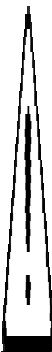 Court appointed guardians signing on behalf of a client must attach a copy of the Guardianship Decree with this form.Helping agencies that are not acting as an authorized representative should provide the Voluntary Consent to Release Information (VARI-OI) or similar form.Image-10A (Rev. 12/2018)	This institution is an equal opportunity provider.16-025-1218-05